ÓRAREND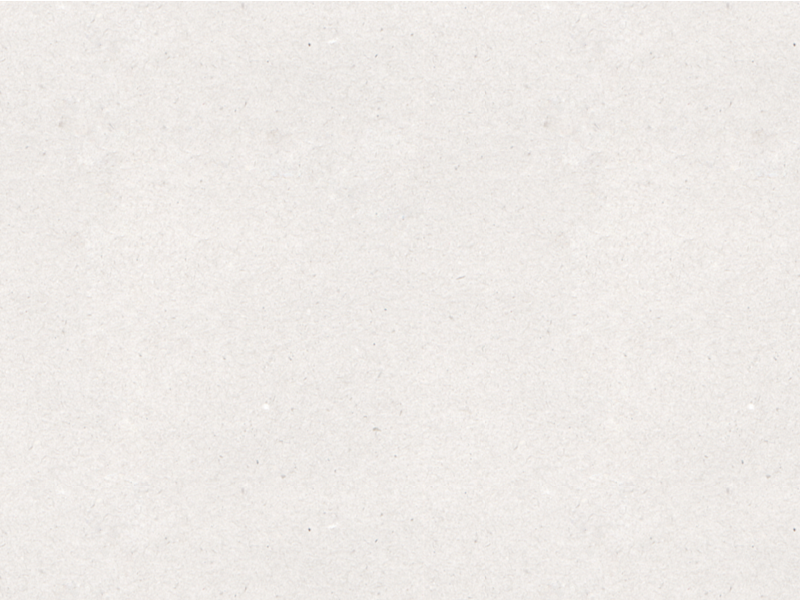 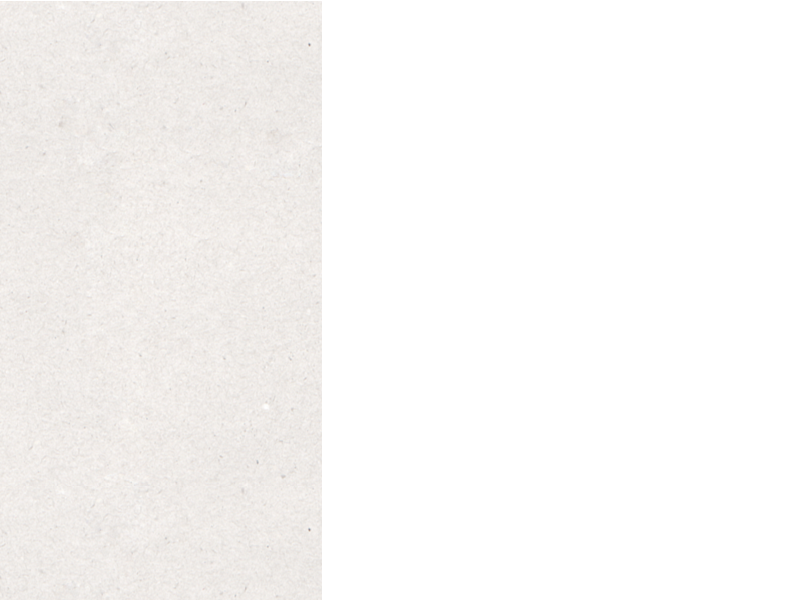 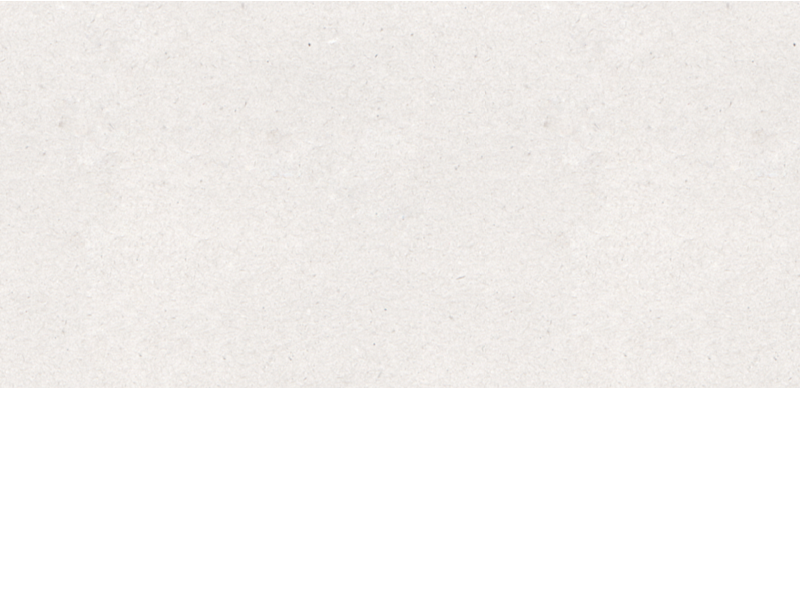 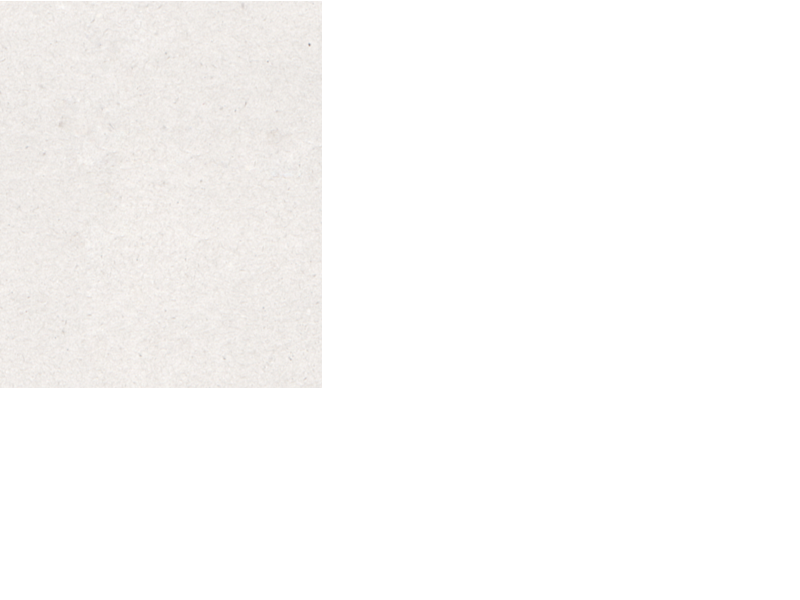 2019 – 2020-as egyetemi tanév, I. félévPszichológiai tanácsadás és beavatkozás, I. ÉvAz órarend változhat!Évfolyamfelelős tanár: Bernáth AnnaÓraOktóber 25Október 26Október 278- 99-10      Pszicho-onkológiai és életvégi tanácsadásDégi CsabaKulcsár Tibor AmfiteátrumTanulási zavaros gyerekek kognitív fejlesztéseOrbán RékaKulcsár Tibor Amfiteátrum10-11      Pszicho-onkológiai és életvégi tanácsadásDégi CsabaKulcsár Tibor AmfiteátrumTanulási zavaros gyerekek kognitív fejlesztéseOrbán RékaKulcsár Tibor Amfiteátrum11-12      Pszicho-onkológiai és életvégi tanácsadásDégi CsabaKulcsár Tibor AmfiteátrumTanulási zavaros gyerekek kognitív fejlesztéseOrbán RékaKulcsár Tibor Amfiteátrum12-13      Pszicho-onkológiai és életvégi tanácsadásDégi CsabaKulcsár Tibor AmfiteátrumTanulási zavaros gyerekek kognitív fejlesztéseOrbán RékaKulcsár Tibor Amfiteátrum13-1414-15Pszichoonkológiai és életvégi tanácsadásDégi CsabaKulcsár Tibor Amfiteátrum15-16ProjektmendezsmentKerekes KingaKulcsár Tibor AmfiteátrumPszichoonkológiai és életvégi tanácsadásDégi CsabaKulcsár Tibor Amfiteátrum16-17ProjektmendezsmentKerekes KingaKulcsár Tibor AmfiteátrumPszichoonkológiai és életvégi tanácsadásDégi CsabaKulcsár Tibor Amfiteátrum17-18ProjektmendezsmentKerekes KingaKulcsár Tibor AmfiteátrumPszichoonkológiai és életvégi tanácsadásDégi CsabaKulcsár Tibor Amfiteátrum18-19ProjektmendezsmentKerekes KingaKulcsár Tibor AmfiteátrumPszichoonkológiai és életvégi tanácsadásDégi CsabaKulcsár Tibor Amfiteátrum19-20ProjektmendezsmentKerekes KingaKulcsár Tibor AmfiteátrumPszichoonkológiai és életvégi tanácsadásDégi CsabaKulcsár Tibor AmfiteátrumÓraDecember 6December 7December 88- 99-10ProjektmendezsmentKerekes KingaKulcsár Tibor AmfiteátrumA kreatív gondolkodás felmérése és fejlesztéseSzabó KingaKulcsár Tibor Amfiteátrum10-11ProjektmendezsmentKerekes KingaKulcsár Tibor AmfiteátrumA kreatív gondolkodás felmérése és fejlesztéseSzabó KingaKulcsár Tibor Amfiteátrum11-12ProjektmendezsmentKerekes KingaKulcsár Tibor AmfiteátrumA kreatív gondolkodás felmérése és fejlesztéseSzabó KingaKulcsár Tibor Amfiteátrum12-13ProjektmendezsmentKerekes KingaKulcsár Tibor AmfiteátrumA kreatív gondolkodás felmérése és fejlesztéseSzabó KingaKulcsár Tibor Amfiteátrum13-1414-15Az értelmi képességek differenciáldiagnózisaMérő László  Kulcsár Tibor AmfiteátrumAz értelmi képességek differenciáldiagnózisaMérő LászlóKulcsár Tibor Amfiteátrum15-16Az értelmi képességek differenciáldiagnózisaMérő László  Kulcsár Tibor AmfiteátrumAz értelmi képességek differenciáldiagnózisaMérő LászlóKulcsár Tibor Amfiteátrum16-17Az értelmi képességek differenciáldiagnózisaMérő László  Kulcsár Tibor AmfiteátrumAz értelmi képességek differenciáldiagnózisaMérő LászlóKulcsár Tibor Amfiteátrum17-18Az értelmi képességek differenciáldiagnózisaMérő László  Kulcsár Tibor AmfiteátrumAz értelmi képességek differenciáldiagnózisaMérő LászlóKulcsár Tibor Amfiteátrum18-19Az értelmi képességek differenciáldiagnózisaMérő László  Kulcsár Tibor AmfiteátrumAz értelmi képességek differenciáldiagnózisaMérő LászlóKulcsár Tibor Amfiteátrum19-20Az értelmi képességek differenciáldiagnózisaMérő László  Kulcsár Tibor AmfiteátrumAz értelmi képességek differenciáldiagnózisaMérő LászlóKulcsár Tibor AmfiteátrumÓraJanuár 10Január 11Január 128- 99-10A kreatív gondolkodás felmérése és fejlesztéseSzabó KingaKulcsár Tibor Amfiteátrum Tanulási zavaros gyerekek            kognitív fejlesztéseOrbán RékaKulcsár Tibor Amfiteátrum10-11A kreatív gondolkodás felmérése és fejlesztéseSzabó KingaKulcsár Tibor Amfiteátrum Tanulási zavaros gyerekek            kognitív fejlesztéseOrbán RékaKulcsár Tibor Amfiteátrum11-12A kreatív gondolkodás felmérése és fejlesztéseSzabó KingaKulcsár Tibor Amfiteátrum Tanulási zavaros gyerekek            kognitív fejlesztéseOrbán RékaKulcsár Tibor Amfiteátrum12-13A kreatív gondolkodás felmérése és fejlesztéseSzabó KingaKulcsár Tibor Amfiteátrum Tanulási zavaros gyerekek            kognitív fejlesztéseOrbán RékaKulcsár Tibor Amfiteátrum13-1414-15Az értelmi képességek differenciáldiagnózisaMérő LászlóKulcsár Tibor AmfiteátrumAz értelmi képességek differenciáldiagnózisaMérő LászlóKulcsár Tibor Amfiteátrum15-16Az értelmi képességek differenciáldiagnózisaMérő LászlóKulcsár Tibor AmfiteátrumAz értelmi képességek differenciáldiagnózisaMérő LászlóKulcsár Tibor Amfiteátrum16-17Az értelmi képességek differenciáldiagnózisaMérő LászlóKulcsár Tibor AmfiteátrumAz értelmi képességek differenciáldiagnózisaMérő LászlóKulcsár Tibor Amfiteátrum17-18Az értelmi képességek differenciáldiagnózisaMérő LászlóKulcsár Tibor AmfiteátrumAz értelmi képességek differenciáldiagnózisaMérő LászlóKulcsár Tibor Amfiteátrum18-19Az értelmi képességek differenciáldiagnózisaMérő LászlóKulcsár Tibor AmfiteátrumAz értelmi képességek differenciáldiagnózisaMérő LászlóKulcsár Tibor Amfiteátrum19-20Az értelmi képességek differenciáldiagnózisaMérő LászlóKulcsár Tibor AmfiteátrumAz értelmi képességek differenciáldiagnózisaMérő LászlóKulcsár Tibor Amfiteátrum